October 2022Upcoming Events: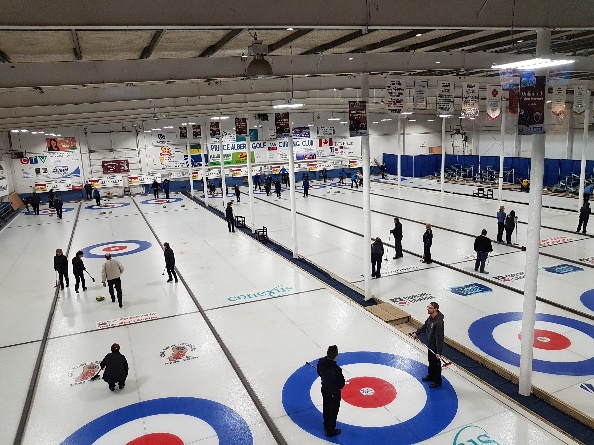 Curling Leagues beginAfternoon Mixed	Oct 17Ladies, Stick & Econo	Oct. 18Senior Men	Oct. 19Diamond North Thursday Rec	Oct. 20Juniors, 6 Pack & Learn to Curl begin	Oct. 24Doubles League begins	Oct. 26Discover, Try, Learn	Oct. 30 – 1:00 pm2022 Canadian Mixed Curling Championships	Nov. 6 - 12PAG&CC AGM	Nov. 23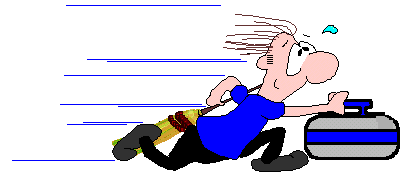 High Noon Optimist Junior Program & the Adult Learn to Curl program are looking of a few more volunteers to help deliver these programs.  If you have time to help, contact Pat Bibby 306-961-5353.  Volunteers of the Month All the volunteers who have been helping clean the rink & install the ice.  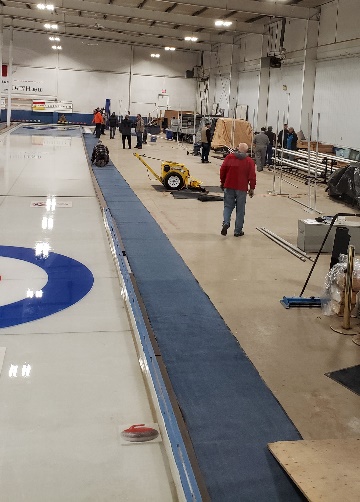 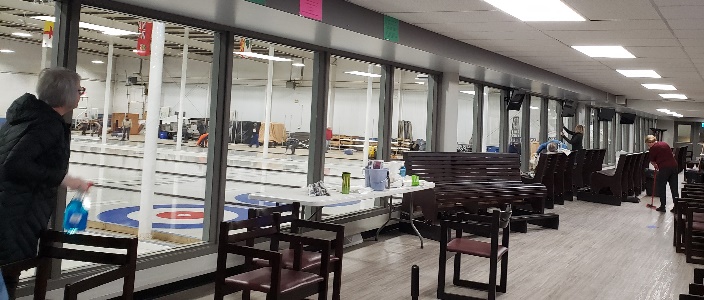 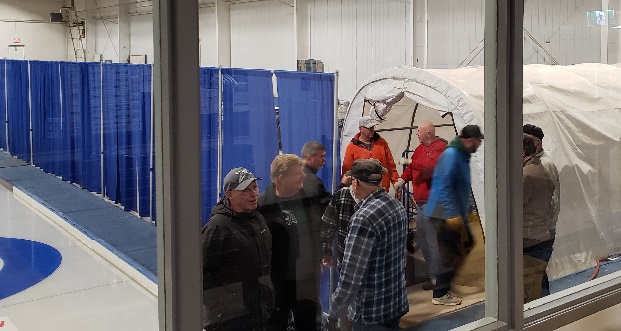 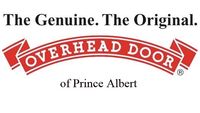 Sponsor of the Month- Overhead Door		Thank you for the installation of the overhead door in the ice areaMuch Appreciated  2022 Canadian Mixed Curling ChampionshipsSunday, November 6 – Saturday, November 12The Host Committee would like to thank the following sponsors for the eventCity of Prince Albert Destination MarketingSaskatchewan TourismSaskatchewan Lotteries/Sask SportNorthern Lights Development CorporationSignature DevelopmentBTR FinancialDiamond North Credit UnionMont St Joseph FoundationThierman FinancialLake Country Co-op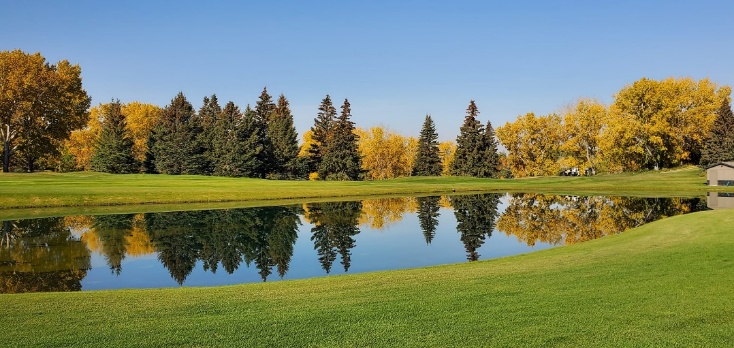 SGIGreat WestPlyrCongratulations to golfers who had a Hole in One 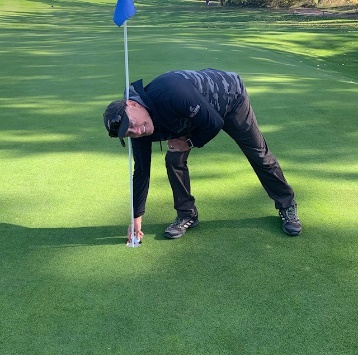 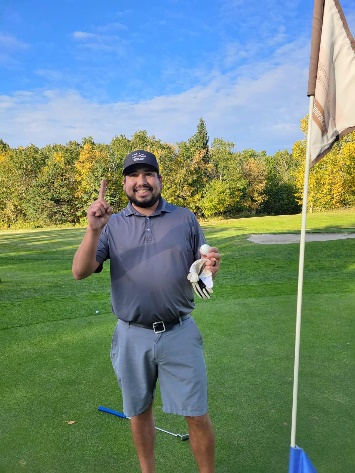 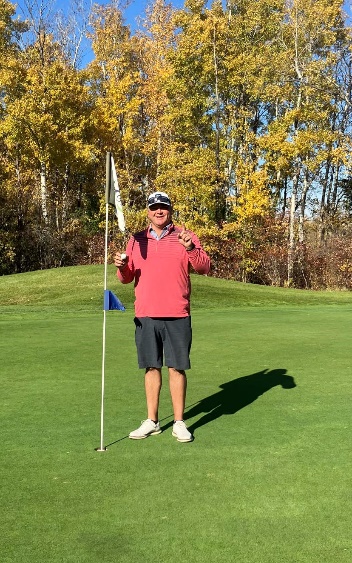 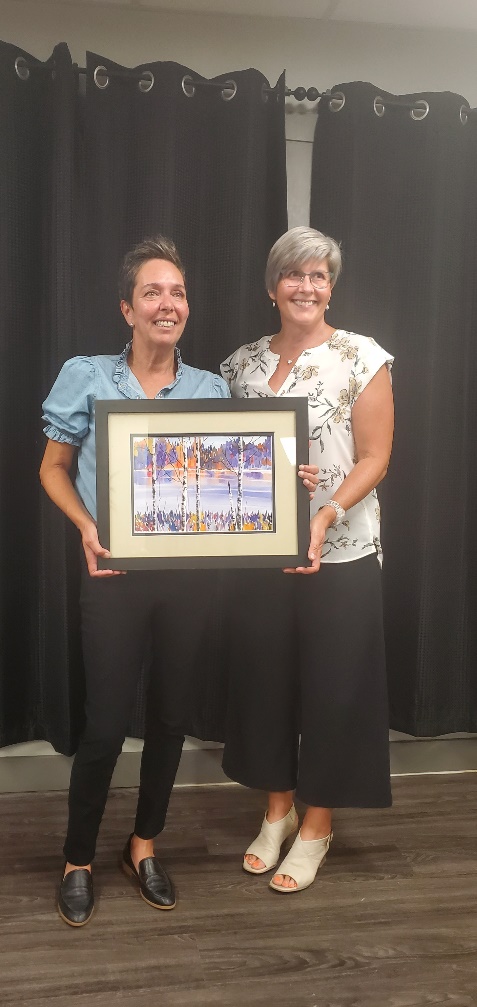 	Blayne Nelson	Cody Burns	Jeff Whitfield	Oct. 3 - #4	Sept. 25 - #17	Oct 10 - #12Cooke Municipal Wednesday Ladies Golf ClubOur Wednesday Ladies had their windup supper this week. Club Championship trophy was presented to this year's winner Pauline McDougall by Dawn Macauley. Flight winners:1st Flight - Dawn Macauley2nd Flight - Carole Rucks3rd Flight - Sandra Isbister4th Flight - Donna Dyck5th Flight - Kathy PetrukWe would also like to thank Andrea Ring and the Northern Committee and Cathy Pollock for donating door prizes for Wednesday night. The table decorations and table favors were made and donated by Pauline McDougall. The tables looked awesome!! And of course a big thank you to the Rock and Iron staff for the meal and service, outstanding!!Members receive 10% off their meals & drinks.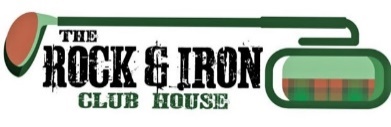 Open Monday to Friday 11:00 am – 11:00 pmSaturday 9:00 am – 11:00 pmSunday – 9:00 am – 8:00 pmHighlights from Board Meeting:Minutes of the Board meetings are available to members from the Office or any Board Member.Curling registration – online at www.pagcc.ca & at curling officePayment by etransfer to pagcc@sasktel.net or in person debt/credit card, cheque or cashAGM – November 23 – Election of officers –Consider letting your name stand for a director on the Board.Feel free to contact any of the Board of Directors with suggestions, to volunteer for committees or events, express concerns or ask questions: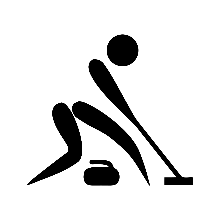 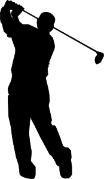 President	Mel Kelley	Vice President	Dana DirksSecretary	Sandy Keating	Treasurer	Don FilteauDirectors	Ken Newman	Pat Bibby	Donna Thorsen	Brett Blakely	Tyler Harrison	Lindsay Baker	Norm Vetter	Guy MounceGeneral Manager – Darcy Myers	Office Manager – Suzi Klughart – 306-765-5201			Bookkeeper – Bobbi BellThank you to PAG&CC SPONSORS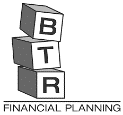 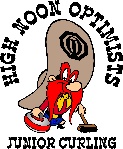 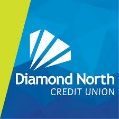 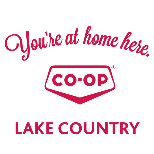 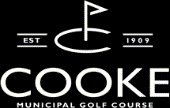 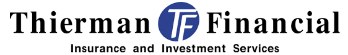 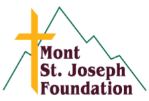 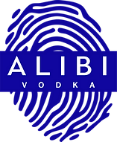 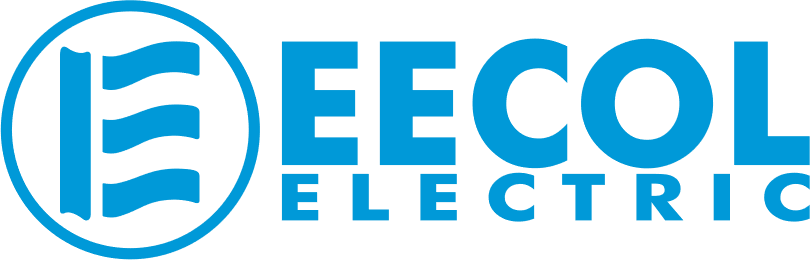 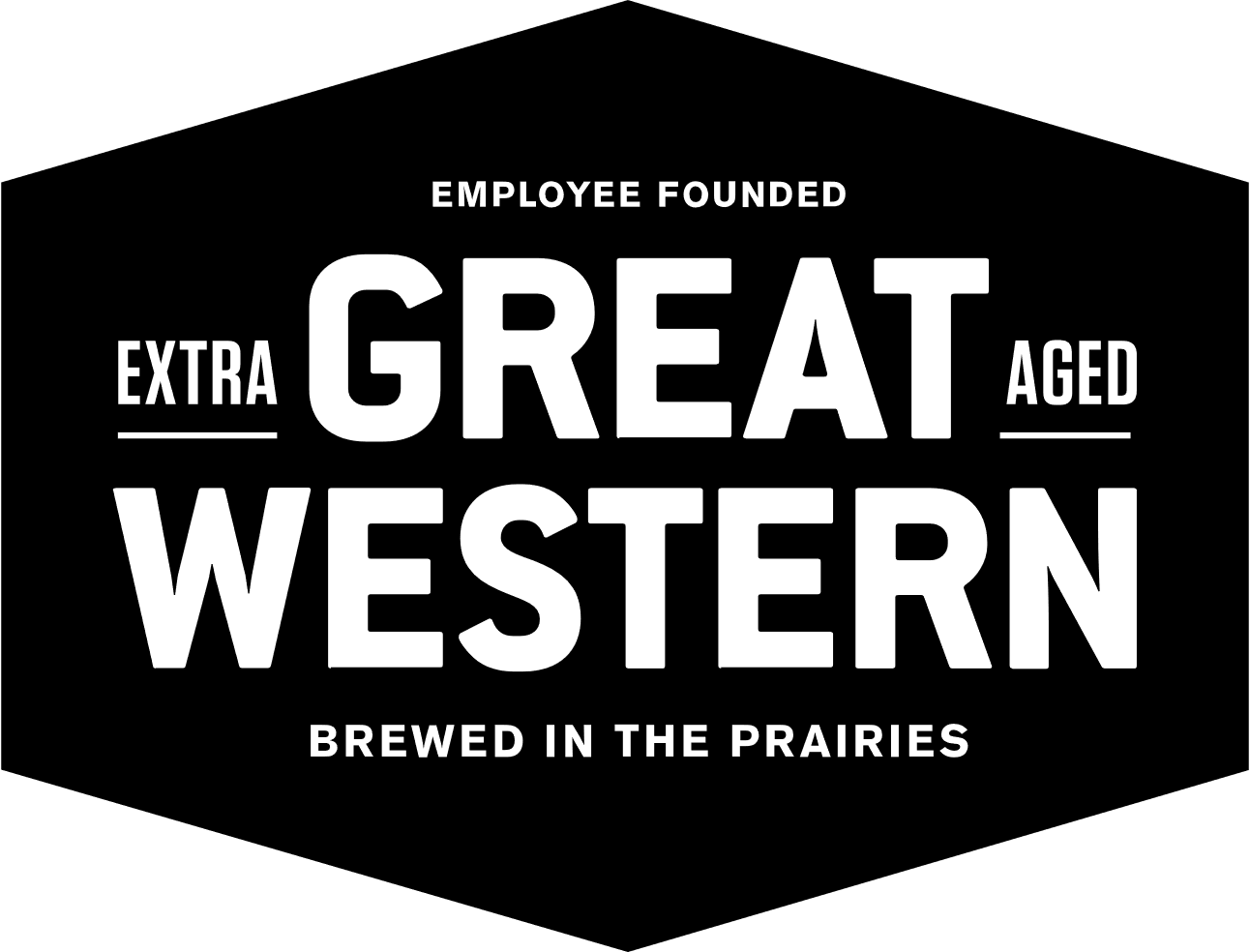 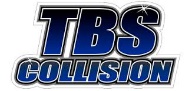 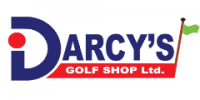 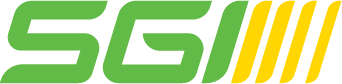 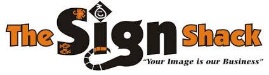 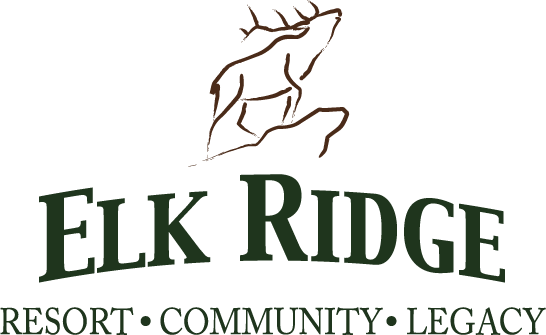 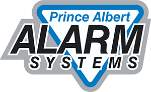 River Breeze Retirement Complex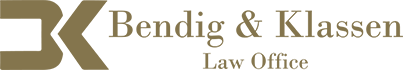 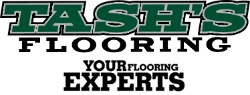 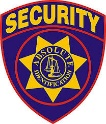 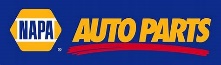 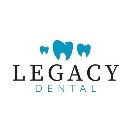 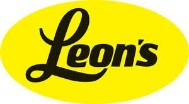 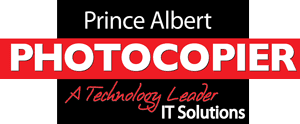 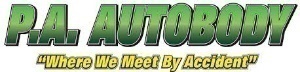 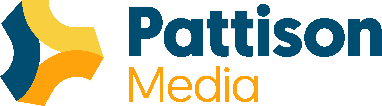 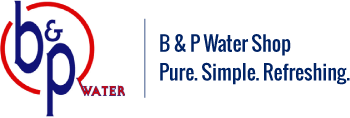 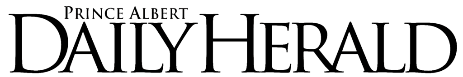 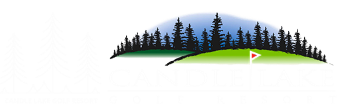 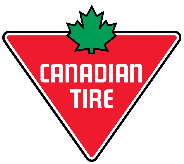 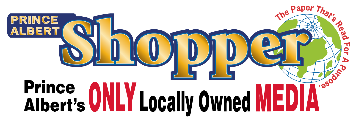 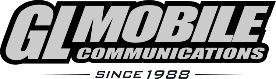 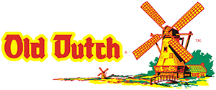 